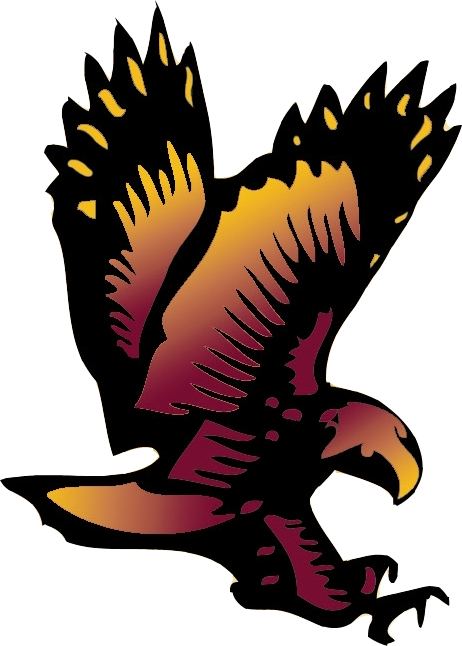                     BOARD OF EDUCATION                    WHITNEY POINT CENTRAL SCHOOL DISTRICT                    PO BOX 249                    Whitney Point, NY  13862                    Date:  March 16, 2010District Mission:To provide an excellent education ensuring that all children maximize their potential, become contributing citizens, and pursue lifelong learning.District Beliefs:All children possess unique qualities and come to school eager to learn and be successful.We respect all people within our community and treat them with dignity at all times.Learning is a partnership that includes school staff, parents, family and the community.Knowledge allows for critical thinking and effective decision-making.Purposeful and intentional change is a constant that leads to educational improvement and positive results.Compliance with state and federal regulations is critical to school district success.Meeting called to order at 7:11 p.m.         									Present		AbsentJames DiMascio			President				  X   		      	Sara Benscoter			Vice-President				  X   		      	Anthony Burchell		Member					  X   		      Stephanie Champney		Member					  X   		      			   Kathleen Driscoll		Member					  X   		      	Mary Ellerson			Member					  X   		      	  Thomas Tasber			Member					  X   		      			Mary Hibbard			Superintendent of Schools		  X   		      	  Laura Lindsley			District Clerk				  X   		      		             	  Patricia Follette			Director of Curriculum and Instruction	  X   		      Others in attendance:  Dan Sweeney, Tracy Pfeiffer, Amber Martin, Barbara Ellerson, Angela Martin, Karrah Pfeiffer, Mandi Brown, Gretchen Barrett, Cory Spisak, Paige Wittig, Amy Tillotson, Todd Stahl, Sandra Ruffo, Ursula Hambalek, Allen Buyck, Roger Merrill, Bill Powell, Jocelyn Ticknor, McKay Ross, Candice Gage, Don Steger, Stephanie Hodkinson, Jolene Gates, Jeff Isaacs,  Jo-Ann Sexton, Laura Chestnut, Tyler Donnelly, Andrea Stanley, Jo-Anne Knapp, Dylan Judge,  Tyanna Moseman, Dawn Fox, Regina Mardex, Bruce TytlerNew Businessa. BOCES Budget PresentationMrs. Hibbard welcomed Mr. Allen Buyck who introduced William Powell, Sandra Ruffo, Roger Merrill, and Ursula Hambalek.  Sandra Ruffo recognized Mrs. Hibbard for the passionate plea on behalf of rural school districts at the legislative breakfast this past Friday.  Mr. Powell presented the BOCES administrative and capital budgets discussing the factors affecting the 2% decrease and 1.2% increase respectively.  Mr. Powell stated the district’s share of each budget is reduced by its declining RWADA.  A discussion of the administrative budget ensued.MinutesMrs. Hibbard recommended Board approval of the Minutes from the Board Meeting held on March 2, 2010.  Moved by Stephanie Champney			Seconded by Mary Ellerson	7 Aye   0 Nay   0 Abstained         		APPROVEDCommendationsMrs. Hibbard commended:  •	Mr. Jones, Ms. Gac, Mrs. Knapp, Mrs. Heinle, Mrs. Gilbert and the Whitney Point Central School District’s choral students for the recent District Chorus Concert held on Tuesday evening, March 9th in the High School Auditorium.•	Mrs. Knapp for being selected as this years recipient of the BCMEA (Broome County Music Educators Association) Distinguished Service Award for her years as a music educator and her contributions to BCMEA.  One music educator in Broome County is chosen each year.• 	Mr. Samsel, Miss Wayne, and Mr. Morgan for their participation in organizing Badminton for Heart held on March 4, 2009 at the High School raising over $1,000 for the benefit of the American Heart Association.  The District will receive a rebate for this cause from the NYS Alliance for Health, Physical Education, Recreation and Dance (NYSAHPERD).•  	Mrs. Price, Mrs. Oliver and Mrs. Hayes for their work with the HOPE After School Program.  Through this program, young women from the Whitney Point School District traveled to Syracuse University to listen to Professor Sascha Scott and tour resident life and the campus with alumni Marcus Stevens.  A grant was provided by the Mothers and Babies Perinatal Network has funded this program and provided this travel oppotuntity.  • 	Mrs. Spinella and Mrs. Hayes with the support of the Tobacco Free Healthy Schools and Reality Check for enabling thirty Whitney Point School District 7th and 8th grade students to participate in an educational anti-tobacco program.  The students watched a PG movie and participated in half- time events at the modified girls basketball game on Friday, March 5, 2010.  In recognition of these events the Whitney Point School District received an award from the Tobacco Control Program. •  	Mary Ellerson recommended a commendation for Jessica Buckley who is participating in the Special Olympics.• 	Thomas Tasber recommended a commendation for the Tri M music honor society. CorrespondenceNone.Policies for First ReadingMrs. Hibbard recommended Board approval of the attached updated Principles of Purchasing/Procurement Policy for first reading.Moved by Kathleen Driscoll			Seconded by Anthony Burchell	7 Aye   0 Nay   0 Abstained			APPROVEDMrs. Hibbard recommended Board approval of the attached Medicaid Compliance Policy for first reading.Moved by Thomas Tasber			Seconded by Stephanie Champney	7 Aye   0 Nay   0 Abstained			APPROVEDComments from the Public
None.New Businessb.  Sequencing Plans for the Capital ProjectMr. Fred Riordan and Ms. Cindy Transue provided an update on sequencing of the capital project.  Mr. Riordan presented the construction sequencing plans for the Caryl E. Adams, High School, and site work/field reconstruction for the 2010-2011 year. Old Businessa.  Budget UpdateMrs. Hibbard presented budget information and shared results from the community forum and survey.  The working budget was reviewed in detail under the three components; administrative, capital, and program.  Mrs. Hibbard discussed the next steps in the budget process as the district works to reduce the budget increase. New Businessc.  Graduation Rate ReportMrs. Follette presented information on the recently issued graduation report.d. Notice of Public Meeting and Nomination Form for the BOCES Board of TrusteesThe Board of Education selected three nominees to the BOCES Board of Trustees; Ursula Hambalek, Marcia L. Modlo and Sandra H. Ruffo who are seeking re-election.  Please see attached.Nominee #1  Sandra RuffoNominated by Thomas Tasber			Seconded by Stephanie Champney7 Aye   0 Nay   0 Abstained			APPROVEDNominee#2  Marcia ModloNominated by Kathleen Driscoll			Seconded by Anthony Burchell7 Aye   0 Nay   0 Abstained			APPROVEDNominee #3  Ursula HambalekNominated by Stephanie Champney		Seconded by Sara Benscoter7 Aye   0 Nay   0 Abstained			APPROVEDe.  Tenure RecommendationMrs. Hibbard recommended Board approval of the tenure recommendation for Amy Manvell, Reading Teacher, effective February 4, 2010.  Please see attached.Moved by Stephanie Champney 			Seconded by Kathleen Driscoll	7 Aye   0 Nay   0 Abstained			APPROVEDf. Coaching AppointmentMrs. Hibbard recommended Board approval of the following 2010 Spring Coaching Recommendation: Track & Field	     	Assistant	Sheryl BodnarPlease see attached recommendation.Moved by Mary Ellerson				Seconded by Kathleen Driscoll	7 Aye   0 Nay   0 Abstained			APPROVEDg.  AppointmentsMrs. Hibbard recommended Board approval of Cindy Murrer, Cleaner – High School effective March 9, 2010.  Please see attached.Moved by Stephanie Champney			Seconded by Kathleen Driscoll	7 Aye   0 Nay   0 Abstained			APPROVEDMrs. Hibbard recommended Board approval of Denise Boyce, Bus Driver effective March 15, 2010.  Please see attached.Moved by Anthony Burchell			Seconded by Stephanie Champney	7 Aye   0 Nay   0 Abstained			APPROVEDh.  ResignationMrs. Hibbard recommended Board approval of the resignation of Nancy Brooks, Food Service Worker, effective February 3, 2010.Moved by Thomas Tasber			Seconded by Anthony Burchell	7 Aye   0 Nay   0 Abstained			APPROVEDi. Committee on Special EducationMrs. Hibbard recommended Board approval of the attached recommendations of the Committee on Special Education.  Moved by Mary Ellerson				Seconded by Thomas Tasber	7 Aye   0 Nay   0 Abstained			APPROVEDj. Certification of Bus VoteMrs. Hibbard recommended Board approval of the Certification of the Bus Vote as follows:Number of votes recorded as voting “YES”	   49    Number of votes recorded as voting “NO”	   17    Number of votes void				    2   Total number of votes cast			   68    Moved by Mary Ellerson				Seconded by Stephanie Champney	7 Aye   0 Nay   0 Abstained			APPROVEDAddendaNew Businessa.  Probationary Employment TerminationMrs. Hibbard recommended Board approval of the probationary employment termination of Erica Bensley, Aide, effective March 12, 2010.Moved by Kathleen Driscoll			Seconded by Anthony Burchell	7 Aye   0 Nay   0 Abstained			APPROVEDComments from the Public
Tyanna Moseman questioning the reductions of 4-6 salaries in the budget.Mrs. Hibbard responded that the budget does not reflect any staffing reductions but that the reduction which appears in that line is a result of correctly aligning staff to the appropriate code.  The offset of that reduction appears other salary lines.  Meeting AdjournmentJames DiMascio motioned to adjourn to executive session at 9:03 p.m.Moved by Stephanie Champney			Seconded by Kathleen Driscoll	7 Aye   0 Nay   0 Abstained			APPROVEDExecutive SessionFor matters of personnel and contractual issues.FYIFebruary 2010 Monthly Enrollment ComparisonBroome-Tioga BOCES Annual Meeting Invitation – Thursday, April 1, 2010March 17 – Whitney Point/Maine Endwell Concert TRAMarch 19 – No School, Superintendent’s Conference DayMarch 20 – Family Fun Carnival, 11-3 p.m., CEAMarch 27 – CEA Celebration of Young ChildrenMarch 31 – HS Band and Chorus Spring Concert, 7 p.m.April 1 – April 11, 2010 – No School, Spring RecessApril 15 – TRA Spring Chorus and Band Concert, 7 p.m.AddendaFYIRachel’s Challenge Article Laura J. LindsleyDistrict Clerk                    BOARD OF EDUCATION                    WHITNEY POINT CENTRAL SCHOOL DISTRICT                    PO BOX 249                    Whitney Point, NY  13862                    Date:  March 16, 2010District Mission:To provide an excellent education ensuring that all children maximize their potential, become contributing citizens, and pursue lifelong learning.District Beliefs:All children possess unique qualities and come to school eager to learn and be successful.We respect all people within our community and treat them with dignity at all times.Learning is a partnership that includes school staff, parents, family and the community.Knowledge allows for critical thinking and effective decision-making.Purposeful and intentional change is a constant that leads to educational improvement and positive results.Compliance with state and federal regulations is critical to school district success.Executive Session called to order at 9:10 p.m.         									Present		AbsentJames DiMascio			President				  X   		      	Sara Benscoter			Vice-President				                            X	      	Anthony Burchell		Member					  X   		      Stephanie Champney		Member					  X   		      			   Kathleen Driscoll		Member					  X   		      	Mary Ellerson			Member					  X   		      	  Thomas Tasber			Member					  X   		      			Mary Hibbard			Superintendent of Schools		  X   		      	  Laura Lindsley			District Clerk				  X   		      		             	  Patricia Follette			Director of Curriculum and Instruction	  X   		      Executive SessionFor matters of personnel and contractual issues.Meeting AdjournmentJames DiMascio motioned to adjourn the Executive Session at 9:20 p.m.Moved by Stephanie Champney             		Seconded by Kathleen Driscoll              	6 Aye     0 Nay    0 Abstained         		APPROVEDLaura J. LindsleyDistrict Clerk